XI Concurso de Dibujo y Prosa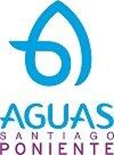 InspirArteBASES DE PARTICIPACIÓNConvocatoria:Aguas Santiago Poniente S.A. invita a hacer una reflexión respecto a tres grandes temas:Agua: buen uso, cuidado de los grifos y el alcantarillado.Energía: importancia de la energía renovable, tipos.Coronavirus: cuidados, impacto en la familia, ¿cómo imaginamos el futuro?Participantes:Estudiantes de los siguientes establecimientos: Colegio Villa San Ignacio, Colegio Terra Australis y Colegio San Luis Beltrán y todos los clientes residenciales de Aguas Santiago Poniente, con sus cuentas al día.Características y técnicas:Las categorías serán dos: dibujo y texto (prosa o verso)El dibujo se realizará en una hoja de block de dibujo tamaño Liceo Nº60 y las técnicas serán lápices de colores, lápices de cera o temperasRequisitos:Participar en una sola categoría.Autorizar expresamente la publicación de su trabajo. Asimismo, aceptar las bases del presente concurso. El concurso consta de dos categorías:● Categoría Dibujo: primer, segundo y tercer lugar● Categoría Literatura: primer, segundo y tercer lugar● Primer premio: Smart TV● Segundo premio: Tablet ● Tercer premio: Parlante Bluetooth extrabass● Menciones honrosasDerechos sobre las obras e imágenes:La empresa Aguas Santiago Poniente S.A., podrá disponer de los trabajos, para efectuar actividades sin fines de lucro. Plazos:El plazo máximo para entregar es el viernes 26 de noviembre. Los clientes, dispondrán de un buzón en las oficinas de la empresa, ubicadas en Avda. José Manuel Guzmán Riesco Nº 1357. Los textos y sus dudas se recibirán en el correo comunidad@aguasponiente.clLos trabajos de los y las estudiantes se retirarán en los respectivos establecimientos educacionalesLa premiación se realizará en el sábado 11 de diciembre de 2021 Santiago, octubre de 2021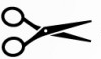 - ------------------------------------------------------------------------------------------------------------------------------------------------------------------AUTORIZACIÓNAutorizo a Aguas Santiago Poniente S.A, la publicación del trabajo. Asimismo, por medio de esta autorización, acepto las bases del presente concurso y manifiesto mi conformidad, sin reservas a lo expuesto en las mismas.Nombre RUTDirecciónCorreo electrónico/ TeléfonoNº Cliente o Establecimiento Educacional y curso